АДМИНИСТРАЦИЯ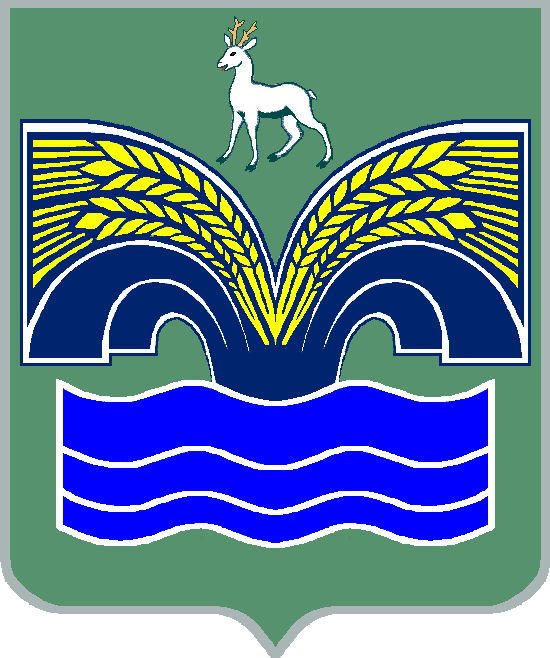  ГОРОДСКОГО ПОСЕЛЕНИЯ МИРНЫЙМУНИЦИПАЛЬНОГО РАЙОНА КРАСНОЯРСКИЙСАМАРСКОЙ ОБЛАСТИПОСТАНОВЛЕНИЕот 29 марта 2024 года № 56О внесении изменений в муниципальную Программу  «Формирование комфортной городской среды городского поселения Мирный муниципального района Красноярский Самарской области на 2023-2024 годы» В соответствии с постановлением Правительства Российской Федерации от 30.12.2017 № 1710 «Об утверждении государственной программы Российской Федерации «Обеспечение доступным и комфортным жильем и коммунальными услугами граждан Российской Федерации», постановлением Правительства Самарской области от 01.11.2017 № 688 «Об утверждении государственной программы Самарской области «Формирование комфортной городской среды на 2018 - 2024 годы», приказом Минстроя России от 18.03.2019 № 162/пр «Об утверждении методических рекомендаций по подготовке государственных программ субъектов Российской Федерации и муниципальных программ формирования современной городской среды в рамках реализации федерального проекта «Формирование комфортной городской среды», постановлением Правительства Самарской области от 11.10.2017 № 642 «Об утверждении Порядка проведения на территории Самарской области инвентаризации уровня благоустройства дворовых территорий многоквартирных домов, общественных территорий, территорий индивидуальной жилой застройки и земельных участков, предоставленных для их размещения, а также объектов недвижимого имущества и земельных участков, находящихся в собственности (пользовании) юридических лиц и индивидуальных предпринимателей», администрация городского поселения Мирный муниципального района Красноярский Самарской области ПОСТАНОВЛЯЕТ:1. Внести в муниципальную программу «Формирование комфортной городской среды городского поселения Мирный муниципального района Красноярский Самарской области на 2023-2024 годы» утвержденную постановлением Администрации городского поселения Мирный муниципального района Красноярский Самарской области от 19.08.2022 года    № 114, следующие изменения:1) в паспорте муниципальной Программы раздел «Объемы и источники финансирования Программы» читать в следующей редакции: «общий объем финансирования муниципальной программы составляет –    15626 тыс. руб., из них:на 2023 год – 4 886 тыс. руб. в том числе за счет средств, поступающих из федерального и областного бюджетов – 4 641 тыс. руб., бюджета поселения –   245 тыс. руб.; на 2024 год – 10740 тыс. руб. в том числе за счет средств, поступающих из федерального и областного бюджетов – 10197 тыс. руб., бюджета поселения –   543 тыс. руб.		Источник финансирования: бюджет городского поселения Мирный муниципального района Красноярский Самарской области».2. Контроль за выполнением настоящего постановления оставляю за собой.3. Опубликовать настоящее постановление в газетах «Красноярский вестник», а также разместить на официальном сайте администрации городского поселения Мирный муниципального района Красноярский Самарской области в сети Интернет.4. Настоящее постановление вступает в силу со дня его официального опубликования.Глава поселения городского поселения Мирныймуниципального района Красноярский Самарской области	                      			                  А.А. Мартынов